THE E-MAILS OF DR UMAR AZAMSelected E-Mails from the Year 2011 [L]FROM THE ARCHIVE OF DR UMAR AZAMMANCHESTER, UKOCTOBER 2011A Request !!!!Reply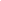 Dear Brother in IslamAssalaamu AlaikumI have been desperately trying for an English Translation of the Holy Quran with footnotes but I do not want Yusuf Ali - could you please help me in getting a English translation of the Holy Quran with footnotes please - Jazzakallah Khairan.your brother in IslamA.H.Nazeer Ahmed

-- 
The Greatest and MOST degrading of ALL Sins is to attribute partners to the ONE and only True God Almighty!!!!!!!!!!!.

ReplyWa laikum salam, Br NazeerPlease see:http://www.sacred-texts.com/isl/sbe06/index.htm (no subject)ReplyReplySALAM.  FOR FREEHARDCOPY OFTHEHOLYQURAN AND NUMEROUS ISLAMIC BOOKS [ALL COMPLETELY FREE], PLEASE BREQUEST FROM:InformationCategory:Common Interest - Religion & spirituality Description:Conveying Islamic Message Society (CIMS) sending free Islamic books in many languages
answering questions, Also it tries to tell non-Muslims about Islam and its message
So if you want some free Islamic books
just send your address at : contactcims@yahoo.com; 
(CIMS) P.O. Box 834 Alexandria Egypt 
Also you can visit our site 
www.hadices.com
www.islamic-invitation.com
www.freequran.com السلام عليكم ورحمة الله وبركاتهReplyReplyع LAIKUM سلام ، شقيقه الشيخ محمد محمد MUBAARIK

فابور الكتب والمصاحف ، فاطلب :

الموقع : www.islamic - message.net
الموقع : 37 شارع Kanop كامب Shezar
الإسكندرية ، مصر البريد الإلكتروني : conactcims@yahoo.comReplySALAM.  THIS ADDRESS IN GHANA NEEDS AS MANY FREE ISLAMIC BOOKS AS POSSIBLE AS TEACHING MATERIALS.Request to get soft copy of quranReplyassalamu alaikum sir,can you send quran with tamil thajuma mp3 format.jasakallahu hair,ReplyWa laikum salam, Br MohideenPlease help yourself from the following links:Web Hide optionsShow options... Results 1 - 10 of about 37,700 for tamil quran in mp3 format. (0.13 seconds) Search ResultsResults include your SearchWiki notes for tamil quran in mp3 format. Share these notesCopy and paste this link into an email or IM:

See a preview of the shared pageTamil Quran MP3 - 14:06 To Listen and Download Tamil Quran in MP3 Audio Format. முதல் முதலாக வலை உலகில் புத்தக வடிவில் தமிழ் குரான் ...
www.tamilquranmp3.com/ - Cached - Similar -Tamil MP3 QuranTamilQuranMP3.com. திரு குர்-ஆனும் தமிழுரையும் - MP3 ஒலி வடிவில். Home · MP 3 · Contact Us · About Us · Site Map ...
tamilquranmp3.com/tamilquran.aspx - Cached - Similar -The Muslims Internet Directory: Tamil Quran in MP3The Muslims Internet Directory: , , , Listen and Download Tamil Quan in MP3 audio format. , , Searchable Islamic sites database, comprehensive Quran ...
www.2muslims.com/directory/Detailed/227775.shtml - Cached - Similar -Tamil Quran Mp3 Audio Format Free Download - 14:07 Tamil Quran Mp3 Audio Format. Tamil Radio 1.0. screenshot | size: 1.43 MB | price: $0 | date: 5/31/2009. Listen to Tamil FM radio, Watch Tamil TV ...
www.topshareware.com/tamil-quran-mp3...format/.../1.htm - Cached - Similar -Tharjuma.com - The Complete Quran PortalTharjuma Quran, First Tamil Tafsir Website, Tarjuma, Tamil Translation, ... Muslim Mohammed Muhammad Prophet MP3 Quran , Non-Arab Format Quran, Pdf Ebooks, ...
www.tharjuma.com/ - Cached - Similar -Internet Archive: Free Download: QURAN TAMiL TRANSLATiON MP3 - 14:08 9 Sep 2009 ... QURAN TAMiL TRANSLATiON NOT ARABIC MP3. ... Whole Item, Format, Size. tamilquranmp3_vbr.m3u, VBR M3U, Stream ...
www.archive.org/details/tamilquranmp3 - Cached - Similar -Yahoo! Groups: Groups Discussing download quran in mp3 format ...... one aaya in 5 Languages (Arabic, Tamil, English, Malayalam & Urdu) which will be reach your… ... Quran in Repligo format for Nokia 6600 Assalaamu'alaikum All, ... Especially THE HOLY QURAN in mp3 and realplayer format availble. ...
groups.yahoo.com/phrase/download-quran-in-mp3-format - Cached - Similar -Holy Quran In Tamil Part 1 Mp3 DownloadsFREE Holy Quran In Tamil Part 1 Mp3s (210754 MP3s) including holy quran juzz 30 part ... file format:mp3 file location:worldbridges.net. 04, the holy quran ...
www.mp3raid.com/music/holy_quran_in_tamil_part_1.html - Cached - Similar -The Holy Quran Tamil TranslationThe Holy Quran Tamil Translation mp3 http://mp3quran.ch.vu/ quran reading ... in tamil quran translation in tamil in pdf quran in tamil pdf format history ...
www.scribd.com/doc/.../The-Holy-Quran-Tamil-Translation - Cached - Similar -Free tamil quran text file Download - tamil quran text file FilesFree download tamil quran text file Files at Software Informer - Baraha is a ... Listen any text file and convert text to WAV,MP3 and VOX format. ...
software.informer.com/getfree-tamil-quran-text-file/ - Cached - Similar -You have removed results from this search. Hide themCopy holy quranReplyReplySalam,Thanks for your Question.  Please see:       http://www.ofzenandcomputing.com/zanswers/151   Dr UmarRE: RAMADAN DUAS LINK NOT WORKINGResponse to mailReplyReplySalam, BrI don't think so, but thanks for getting in touch.  When you get time, use:  http://dr-umar-azam.weebly.com Reply___________________________________________________________________________(no subject)ReplyReplyA.A.  Which item is this a request for, Adnan [you failed to include any message at all]?  I'm offering the HOLY QURAN and various DUAS.  DR UMAR_________________________________________________________________________Assalam alakum .Holy Qur'an soft copyReplyReplyAssalamu Alaikum, TukurThe computer I'm on in the Oldham public library is not working properly.  Will you therefore pick up the Attachment of the Holy Quran from:  http://dr-umar-azam.weebly.com Any problems, email me again.  DR UMARSALAM,SORRY TO HEAR OF YOUR PROBLEMS.  BR, TRY THIS LINK:http://pakistans.com/ramadan-daily-duas/hide details 3/2/10 ReplyReply to allForwardhide details 3/2/10 hide details 2/20/10 need a hard copy of the Holy QuranReplyReply to allForwardshow details 2/21/10 hide details 1/15/10 الصلاة والتسليم علي نبينامحمد وعلي آله الأطهار وصحبه الأجمعين
         جمعية  البيت الخير تحت إشراف جمعية الشيخ عبدالملك فيصل والدراسات الإسلامية بالجمهوربة الغانا.
                  السلام عليكم ورحمة الله تعالي وبركاته
علما بأن جمعية البيت الخير الدراسات الإسلامية في جمهورية الغانا
معروفة بالدعوة والدراسات الإسلامية .
ياإخوةالإسلامية والإيمام نرجوا منكم وأن تساعدونا بالمصاحف الشريف وببعض كتب الإسلامية لأبناء المدارسنا ولأنهالمسلمين وعددطلابها 305
السلام عليكم ورحمة الله وبركاته       
   عنوان المدرسة إدارة المسرف الجمعية البيت الخير للدعوة والدراسات الإسلامية
sheikh mohammed mubaarik mohammed
P.O.BOX AS 186, ASAWASI-KUMASI
 GHANA-WESTAFRICAالصلاة والتسليم علي نبينامحمد وعلي آله الأطهار وصحبه الأجمعين
         جمعية  البيت الخير تحت إشراف جمعية الشيخ عبدالملك فيصل والدراسات الإسلامية بالجمهوربة الغانا.
                  السلام عليكم ورحمة الله تعالي وبركاته
علما بأن جمعية البيت الخير الدراسات الإسلامية في جمهورية الغانا
معروفة بالدعوة والدراسات الإسلامية .
ياإخوةالإسلامية والإيمام نرجوا منكم وأن تساعدونا بالمصاحف الشريف وببعض كتب الإسلامية لأبناء المدارسنا ولأنهالمسلمين وعددطلابها 305
السلام عليكم ورحمة الله وبركاته       
   عنوان المدرسة إدارة المسرف الجمعية البيت الخير للدعوة والدراسات الإسلامية
sheikh mohammed mubaarik mohammed
P.O.BOX AS 186, ASAWASI-KUMASI
 GHANA-WESTAFRICAالصلاة والتسليم علي نبينامحمد وعلي آله الأطهار وصحبه الأجمعين
         جمعية  البيت الخير تحت إشراف جمعية الشيخ عبدالملك فيصل والدراسات الإسلامية بالجمهوربة الغانا.
                  السلام عليكم ورحمة الله تعالي وبركاته
علما بأن جمعية البيت الخير الدراسات الإسلامية في جمهورية الغانا
معروفة بالدعوة والدراسات الإسلامية .
ياإخوةالإسلامية والإيمام نرجوا منكم وأن تساعدونا بالمصاحف الشريف وببعض كتب الإسلامية لأبناء المدارسنا ولأنهالمسلمين وعددطلابها 305
السلام عليكم ورحمة الله وبركاته       
   عنوان المدرسة إدارة المسرف الجمعية البيت الخير للدعوة والدراسات الإسلامية
sheikh mohammed mubaarik mohammed
P.O.BOX AS 186, ASAWASI-KUMASI
 GHANA-WESTAFRICAالصلاة والتسليم علي نبينامحمد وعلي آله الأطهار وصحبه الأجمعين
         جمعية  البيت الخير تحت إشراف جمعية الشيخ عبدالملك فيصل والدراسات الإسلامية بالجمهوربة الغانا.
                  السلام عليكم ورحمة الله تعالي وبركاته
علما بأن جمعية البيت الخير الدراسات الإسلامية في جمهورية الغانا
معروفة بالدعوة والدراسات الإسلامية .
ياإخوةالإسلامية والإيمام نرجوا منكم وأن تساعدونا بالمصاحف الشريف وببعض كتب الإسلامية لأبناء المدارسنا ولأنهالمسلمين وعددطلابها 305
السلام عليكم ورحمة الله وبركاته       
   عنوان المدرسة إدارة المسرف الجمعية البيت الخير للدعوة والدراسات الإسلامية
sheikh mohammed mubaarik mohammed
P.O.BOX AS 186, ASAWASI-KUMASI
 GHANA-WESTAFRICAReplyReply to allForwardshow details 1/15/10 ReplyReply to allForwardhide details 1/18/10 hide details 11/9/09 ReplyReply to allForwardhide details 11/9/09 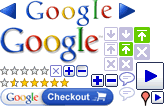 Search: the web pages from the UK Sponsored LinksTamil Mp3 QuranFind the Best Results for
Tamil Mp3 Quran.
Ask.comSee your ad here »Searches related to: tamil quran in mp3 formattamil quran translation holy quran tamil tamil quran mp3 downloadhide details 10/6/09 Free Soft Copy of Holy Quran NOW YOU CAN GET THE ENTIRE HOLY QURAN IN ONE E-MAIL ATTACHMENT!!! Put in a request to softcopyofquran@gmail.com to receive your own free attachment into your inbox.  Once you receive your attachment, you can:(I) Place the attachment onto your desktop so that you can read the Holy Quran even when off-line
(ii) Send the attachment on to friends/relatives
(iii) ‘Burn’ the attachment onto CD-ROM/DVD
(iv) Arrange for the attachment to be added onto Internet websitesPlease also ask your friends and relatives, if you prefer, to jot down softcopyofquran@gmail.com address and then to request the copy of the Holy Quran. Tell others in your neighbourhood and/or fellow pupils/students at school/college/University of this opportunity.  dear friends I have got this email , how could this possible  to burn this attachment on to CD romd/DVD , because I have received only this emails with attachment.please write me in connection with the possibility Thanksat hayatarain@hotmail.comFree Soft Copy of Holy Quran NOW YOU CAN GET THE ENTIRE HOLY QURAN IN ONE E-MAIL ATTACHMENT!!! Put in a request to softcopyofquran@gmail.com to receive your own free attachment into your inbox.  Once you receive your attachment, you can:(I) Place the attachment onto your desktop so that you can read the Holy Quran even when off-line
(ii) Send the attachment on to friends/relatives
(iii) ‘Burn’ the attachment onto CD-ROM/DVD
(iv) Arrange for the attachment to be added onto Internet websitesPlease also ask your friends and relatives, if you prefer, to jot down softcopyofquran@gmail.com address and then to request the copy of the Holy Quran. Tell others in your neighbourhood and/or fellow pupils/students at school/college/University of this opportunity.  dear friends I have got this email , how could this possible  to burn this attachment on to CD romd/DVD , because I have received only this emails with attachment.please write me in connection with the possibility Thanksat hayatarain@hotmail.comFree Soft Copy of Holy Quran NOW YOU CAN GET THE ENTIRE HOLY QURAN IN ONE E-MAIL ATTACHMENT!!! Put in a request to softcopyofquran@gmail.com to receive your own free attachment into your inbox.  Once you receive your attachment, you can:(I) Place the attachment onto your desktop so that you can read the Holy Quran even when off-line
(ii) Send the attachment on to friends/relatives
(iii) ‘Burn’ the attachment onto CD-ROM/DVD
(iv) Arrange for the attachment to be added onto Internet websitesPlease also ask your friends and relatives, if you prefer, to jot down softcopyofquran@gmail.com address and then to request the copy of the Holy Quran. Tell others in your neighbourhood and/or fellow pupils/students at school/college/University of this opportunity.  dear friends I have got this email , how could this possible  to burn this attachment on to CD romd/DVD , because I have received only this emails with attachment.please write me in connection with the possibility Thanksat hayatarain@hotmail.comFree Soft Copy of Holy Quran NOW YOU CAN GET THE ENTIRE HOLY QURAN IN ONE E-MAIL ATTACHMENT!!! Put in a request to softcopyofquran@gmail.com to receive your own free attachment into your inbox.  Once you receive your attachment, you can:(I) Place the attachment onto your desktop so that you can read the Holy Quran even when off-line
(ii) Send the attachment on to friends/relatives
(iii) ‘Burn’ the attachment onto CD-ROM/DVD
(iv) Arrange for the attachment to be added onto Internet websitesPlease also ask your friends and relatives, if you prefer, to jot down softcopyofquran@gmail.com address and then to request the copy of the Holy Quran. Tell others in your neighbourhood and/or fellow pupils/students at school/college/University of this opportunity.  dear friends I have got this email , how could this possible  to burn this attachment on to CD romd/DVD , because I have received only this emails with attachment.please write me in connection with the possibility Thanksat hayatarain@hotmail.comReplyReply to allForwardshow details 10/6/09 hide details 8/28/09 Dear SoftcopyofquranI am sorry for not having emailed earlier due time and task pressures. Could you kindly inform me if our last email exchange still requires any follow-up action from my end?If you’d like to meet I’m in Pakistan (Islamabad) till Sep 5, 2009 reachable +92 342 5380159 back to my current hometown, Dubai, then (+971 55 8094119). My focus is telecoms, HR and peace.Telecoms (Psiloc Symbian software, Datawind data bundle purchases from operators, JuiceCaster java software), Telecom Network Services (NetWorth). Human resources (my performance management model CRSCube and Synergize training/ consulting) - as a peace activist my endeavors are at A Happy World Let me know what interests you and lets’ stay in touch on email, facebook or linkedinRegards,Imran O KazmiChief Thinking Officer & World Peace ActivistStrategy 2 Action / A Happy Worldhttp://imranokazmi.wordpress.comCell Dubai +971 55 809 4119Cell Pk +92 342 538 0159PS: For NetWorth Telecom network services (manpower outsourcing, services for network operators) please contact Atif on +92 300 8569569 (8569569@gmail.com) For WIMAX related services please contact Kamal on +92 331 5531393 (amanat.wateen@gmail.com) If you were looking for a job kindly email me your cv in word format on careers@synergize.org with the subject line: “CV-” followed by your field / area of expertise like HR/Marketing/Sales/Technical/Training etc followed by the industry segment like Banking/Oil&Gas/Telecom. So for example if you are a banker in HR you should write “CV-HR-banking” in the subject line of your emailDear SoftcopyofquranI am sorry for not having emailed earlier due time and task pressures. Could you kindly inform me if our last email exchange still requires any follow-up action from my end?If you’d like to meet I’m in Pakistan (Islamabad) till Sep 5, 2009 reachable +92 342 5380159 back to my current hometown, Dubai, then (+971 55 8094119). My focus is telecoms, HR and peace.Telecoms (Psiloc Symbian software, Datawind data bundle purchases from operators, JuiceCaster java software), Telecom Network Services (NetWorth). Human resources (my performance management model CRSCube and Synergize training/ consulting) - as a peace activist my endeavors are at A Happy World Let me know what interests you and lets’ stay in touch on email, facebook or linkedinRegards,Imran O KazmiChief Thinking Officer & World Peace ActivistStrategy 2 Action / A Happy Worldhttp://imranokazmi.wordpress.comCell Dubai +971 55 809 4119Cell Pk +92 342 538 0159PS: For NetWorth Telecom network services (manpower outsourcing, services for network operators) please contact Atif on +92 300 8569569 (8569569@gmail.com) For WIMAX related services please contact Kamal on +92 331 5531393 (amanat.wateen@gmail.com) If you were looking for a job kindly email me your cv in word format on careers@synergize.org with the subject line: “CV-” followed by your field / area of expertise like HR/Marketing/Sales/Technical/Training etc followed by the industry segment like Banking/Oil&Gas/Telecom. So for example if you are a banker in HR you should write “CV-HR-banking” in the subject line of your emailDear SoftcopyofquranI am sorry for not having emailed earlier due time and task pressures. Could you kindly inform me if our last email exchange still requires any follow-up action from my end?If you’d like to meet I’m in Pakistan (Islamabad) till Sep 5, 2009 reachable +92 342 5380159 back to my current hometown, Dubai, then (+971 55 8094119). My focus is telecoms, HR and peace.Telecoms (Psiloc Symbian software, Datawind data bundle purchases from operators, JuiceCaster java software), Telecom Network Services (NetWorth). Human resources (my performance management model CRSCube and Synergize training/ consulting) - as a peace activist my endeavors are at A Happy World Let me know what interests you and lets’ stay in touch on email, facebook or linkedinRegards,Imran O KazmiChief Thinking Officer & World Peace ActivistStrategy 2 Action / A Happy Worldhttp://imranokazmi.wordpress.comCell Dubai +971 55 809 4119Cell Pk +92 342 538 0159PS: For NetWorth Telecom network services (manpower outsourcing, services for network operators) please contact Atif on +92 300 8569569 (8569569@gmail.com) For WIMAX related services please contact Kamal on +92 331 5531393 (amanat.wateen@gmail.com) If you were looking for a job kindly email me your cv in word format on careers@synergize.org with the subject line: “CV-” followed by your field / area of expertise like HR/Marketing/Sales/Technical/Training etc followed by the industry segment like Banking/Oil&Gas/Telecom. So for example if you are a banker in HR you should write “CV-HR-banking” in the subject line of your emailDear SoftcopyofquranI am sorry for not having emailed earlier due time and task pressures. Could you kindly inform me if our last email exchange still requires any follow-up action from my end?If you’d like to meet I’m in Pakistan (Islamabad) till Sep 5, 2009 reachable +92 342 5380159 back to my current hometown, Dubai, then (+971 55 8094119). My focus is telecoms, HR and peace.Telecoms (Psiloc Symbian software, Datawind data bundle purchases from operators, JuiceCaster java software), Telecom Network Services (NetWorth). Human resources (my performance management model CRSCube and Synergize training/ consulting) - as a peace activist my endeavors are at A Happy World Let me know what interests you and lets’ stay in touch on email, facebook or linkedinRegards,Imran O KazmiChief Thinking Officer & World Peace ActivistStrategy 2 Action / A Happy Worldhttp://imranokazmi.wordpress.comCell Dubai +971 55 809 4119Cell Pk +92 342 538 0159PS: For NetWorth Telecom network services (manpower outsourcing, services for network operators) please contact Atif on +92 300 8569569 (8569569@gmail.com) For WIMAX related services please contact Kamal on +92 331 5531393 (amanat.wateen@gmail.com) If you were looking for a job kindly email me your cv in word format on careers@synergize.org with the subject line: “CV-” followed by your field / area of expertise like HR/Marketing/Sales/Technical/Training etc followed by the industry segment like Banking/Oil&Gas/Telecom. So for example if you are a banker in HR you should write “CV-HR-banking” in the subject line of your emailDear SoftcopyofquranI am sorry for not having emailed earlier due time and task pressures. Could you kindly inform me if our last email exchange still requires any follow-up action from my end?If you’d like to meet I’m in Pakistan (Islamabad) till Sep 5, 2009 reachable +92 342 5380159 back to my current hometown, Dubai, then (+971 55 8094119). My focus is telecoms, HR and peace.Telecoms (Psiloc Symbian software, Datawind data bundle purchases from operators, JuiceCaster java software), Telecom Network Services (NetWorth). Human resources (my performance management model CRSCube and Synergize training/ consulting) - as a peace activist my endeavors are at A Happy World Let me know what interests you and lets’ stay in touch on email, facebook or linkedinRegards,Imran O KazmiChief Thinking Officer & World Peace ActivistStrategy 2 Action / A Happy Worldhttp://imranokazmi.wordpress.comCell Dubai +971 55 809 4119Cell Pk +92 342 538 0159PS: For NetWorth Telecom network services (manpower outsourcing, services for network operators) please contact Atif on +92 300 8569569 (8569569@gmail.com) For WIMAX related services please contact Kamal on +92 331 5531393 (amanat.wateen@gmail.com) If you were looking for a job kindly email me your cv in word format on careers@synergize.org with the subject line: “CV-” followed by your field / area of expertise like HR/Marketing/Sales/Technical/Training etc followed by the industry segment like Banking/Oil&Gas/Telecom. So for example if you are a banker in HR you should write “CV-HR-banking” in the subject line of your emailDear SoftcopyofquranI am sorry for not having emailed earlier due time and task pressures. Could you kindly inform me if our last email exchange still requires any follow-up action from my end?If you’d like to meet I’m in Pakistan (Islamabad) till Sep 5, 2009 reachable +92 342 5380159 back to my current hometown, Dubai, then (+971 55 8094119). My focus is telecoms, HR and peace.Telecoms (Psiloc Symbian software, Datawind data bundle purchases from operators, JuiceCaster java software), Telecom Network Services (NetWorth). Human resources (my performance management model CRSCube and Synergize training/ consulting) - as a peace activist my endeavors are at A Happy World Let me know what interests you and lets’ stay in touch on email, facebook or linkedinRegards,Imran O KazmiChief Thinking Officer & World Peace ActivistStrategy 2 Action / A Happy Worldhttp://imranokazmi.wordpress.comCell Dubai +971 55 809 4119Cell Pk +92 342 538 0159PS: For NetWorth Telecom network services (manpower outsourcing, services for network operators) please contact Atif on +92 300 8569569 (8569569@gmail.com) For WIMAX related services please contact Kamal on +92 331 5531393 (amanat.wateen@gmail.com) If you were looking for a job kindly email me your cv in word format on careers@synergize.org with the subject line: “CV-” followed by your field / area of expertise like HR/Marketing/Sales/Technical/Training etc followed by the industry segment like Banking/Oil&Gas/Telecom. So for example if you are a banker in HR you should write “CV-HR-banking” in the subject line of your emailDear SoftcopyofquranI am sorry for not having emailed earlier due time and task pressures. Could you kindly inform me if our last email exchange still requires any follow-up action from my end?If you’d like to meet I’m in Pakistan (Islamabad) till Sep 5, 2009 reachable +92 342 5380159 back to my current hometown, Dubai, then (+971 55 8094119). My focus is telecoms, HR and peace.Telecoms (Psiloc Symbian software, Datawind data bundle purchases from operators, JuiceCaster java software), Telecom Network Services (NetWorth). Human resources (my performance management model CRSCube and Synergize training/ consulting) - as a peace activist my endeavors are at A Happy World Let me know what interests you and lets’ stay in touch on email, facebook or linkedinRegards,Imran O KazmiChief Thinking Officer & World Peace ActivistStrategy 2 Action / A Happy Worldhttp://imranokazmi.wordpress.comCell Dubai +971 55 809 4119Cell Pk +92 342 538 0159PS: For NetWorth Telecom network services (manpower outsourcing, services for network operators) please contact Atif on +92 300 8569569 (8569569@gmail.com) For WIMAX related services please contact Kamal on +92 331 5531393 (amanat.wateen@gmail.com) If you were looking for a job kindly email me your cv in word format on careers@synergize.org with the subject line: “CV-” followed by your field / area of expertise like HR/Marketing/Sales/Technical/Training etc followed by the industry segment like Banking/Oil&Gas/Telecom. So for example if you are a banker in HR you should write “CV-HR-banking” in the subject line of your emailDear SoftcopyofquranI am sorry for not having emailed earlier due time and task pressures. Could you kindly inform me if our last email exchange still requires any follow-up action from my end?If you’d like to meet I’m in Pakistan (Islamabad) till Sep 5, 2009 reachable +92 342 5380159 back to my current hometown, Dubai, then (+971 55 8094119). My focus is telecoms, HR and peace.Telecoms (Psiloc Symbian software, Datawind data bundle purchases from operators, JuiceCaster java software), Telecom Network Services (NetWorth). Human resources (my performance management model CRSCube and Synergize training/ consulting) - as a peace activist my endeavors are at A Happy World Let me know what interests you and lets’ stay in touch on email, facebook or linkedinRegards,Imran O KazmiChief Thinking Officer & World Peace ActivistStrategy 2 Action / A Happy Worldhttp://imranokazmi.wordpress.comCell Dubai +971 55 809 4119Cell Pk +92 342 538 0159PS: For NetWorth Telecom network services (manpower outsourcing, services for network operators) please contact Atif on +92 300 8569569 (8569569@gmail.com) For WIMAX related services please contact Kamal on +92 331 5531393 (amanat.wateen@gmail.com) If you were looking for a job kindly email me your cv in word format on careers@synergize.org with the subject line: “CV-” followed by your field / area of expertise like HR/Marketing/Sales/Technical/Training etc followed by the industry segment like Banking/Oil&Gas/Telecom. So for example if you are a banker in HR you should write “CV-HR-banking” in the subject line of your emailReplyReply to allForwardhide details 8/28/09 hide details 5/15/09 ReplyReply to allForwardhide details 5/15/09 hide details 4/28/09 Please oblige me a copy as promised. Salam.ReplyReply to allForwardhide details 4/28/09 hide details 9/5/09 